Norfolk Montessori Academy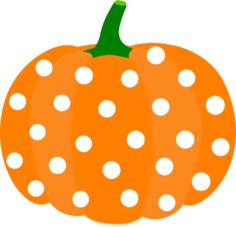 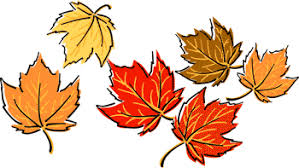 October 2022Sunday MondayTuesdayWednesdayThursdayFriday Saturday12345678910111213141516National Boss Day171819202122232425262728NMA Storybook Character Day293031Halloween